PENGEMBANGAN INSTRUMEN PENILAIAN KETERAMPILAN MEMUAT NILAI-NILAI KARAKTER PADA MATA PELAJARAN MATEMATIKASKRIPSIDiajukan sebagai syarat untuk memperoleh gelar Sarjana Pendidikan pada           Program Studi Pendidikan Guru Sekolah DasarOlehISMAY LINDANPM 171434086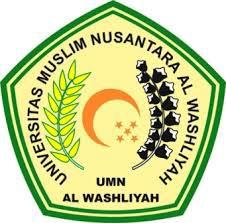 PROGRAM STUDI PENDIDIKAN GURU SEKOLAH DASAR FAKULTAS KEGURUAN DAN ILMU PENDIDIKANUNIVERSITAS MUSLIM NUSANTARA AL WASHLIYAHMEDAN2021